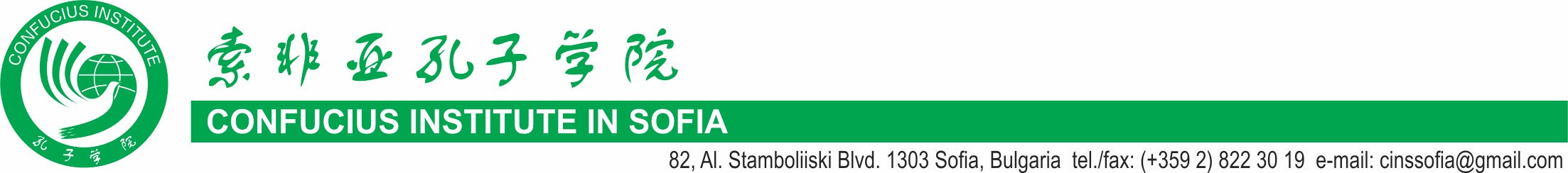 ДЕКЛАРАЦИЯ ЗА ИНФОРМИРАНО СЪГЛАСИЕДолуподписаният/aта .……………………………………………………………………….../три имена на майката/ ………..…………………………………………………………………………………………                             /три имена на бащата, родител, настойник, попечител/на …………………………………………………………………………………………………../три имена на детето/Дата на раждане：.....................................................Телефон за връзка：.............................Еmail：..................................................Адрес за кореспонденция:.............................................................................................................Тази декларация се попълва за заявяване на участие в конкурс за изпълнение на песен на китайски език към Институт Конфуций – София и давате съгласие изпълнението му да бъде публикувано в You Tube канала на института. С попълването й декларирате, че предоставяте своите и на детето Ви лични данни доброволно. Вашите лични данни се обработват съгласно изискванията на закона, няма да бъдат предоставяни на трети страни и няма да бъдат използвани за никакви допълнителни цели. По всяко време можете да оттеглите предоставеното съгласие и да преустановите участието на детето Ви в нашия конкурс. Разбрах и приемамДата: ……….						Декларатори:  ................................									/подпис на майката/ 									......................................./подпис на бащата/                